「田原市商工会　一日公庫」のご案内日本政策金融公庫　豊橋支店では、下記の日程で相談会「一日公庫」を開催します。皆さまのご参加をお待ちしています。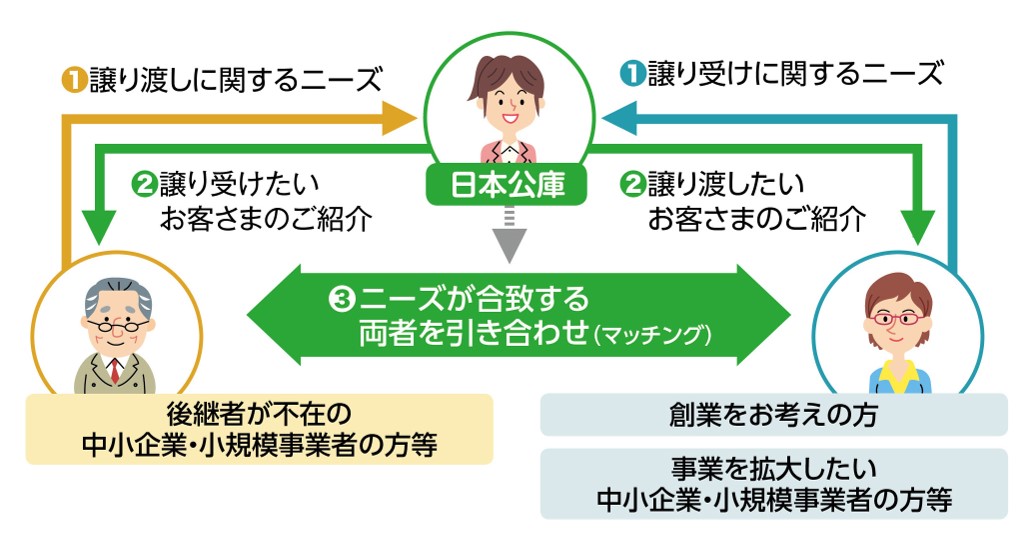 ※お使いみち、ご返済期間、担保の有無などによって、適用される金利が異なります。ご記入いただいたお客さまの情報は、日本政策金融公庫および田原市商工会が下記の利用目的の範囲内で利用いたします。1　本相談会の実施・運営2　アンケートの実施等による調査・研究および参考情報の提供3　融資制度等のご案内のためのダイレクトメールの発送等（任意）※上記3の利用目的に同意されない方は、右の□に「✔」をお付けください。	□前３の利用目的で利用することに同意しません。資金名一般貸付新型コロナウイルス感染症特別貸付ご利用
いただける方事業を営むほとんどの業種の方（＊）金融業、投機的事業等の業種の方はご利用いただけません。新型コロナウイルス感染症の影響により、売上が減少するなど業況が悪化している方ご融資額
（うち運転資金）4,800万円以内（＊）特定設備資金は7,200万円以内別枠8,000万円以内ご返済期間
（うち据置期間）設備10年（＊）（2年）以内運転　7年（1年）以内（＊）特定設備資金は20年以内設備20年（5年）以内運転15年（5年）以内利率（年）基準利率基準利率（災害）。ただし、6,000万円を限度として融資後3年目までは基準利率 －0.5％、4年目以降は基準利率お名前（貴社名）：代表者名：　ご住所：お電話番号：ご希望の時間帯に「✓」点をお付けください。ご希望の時間帯に「✓」点をお付けください。